Организационная структура управления школой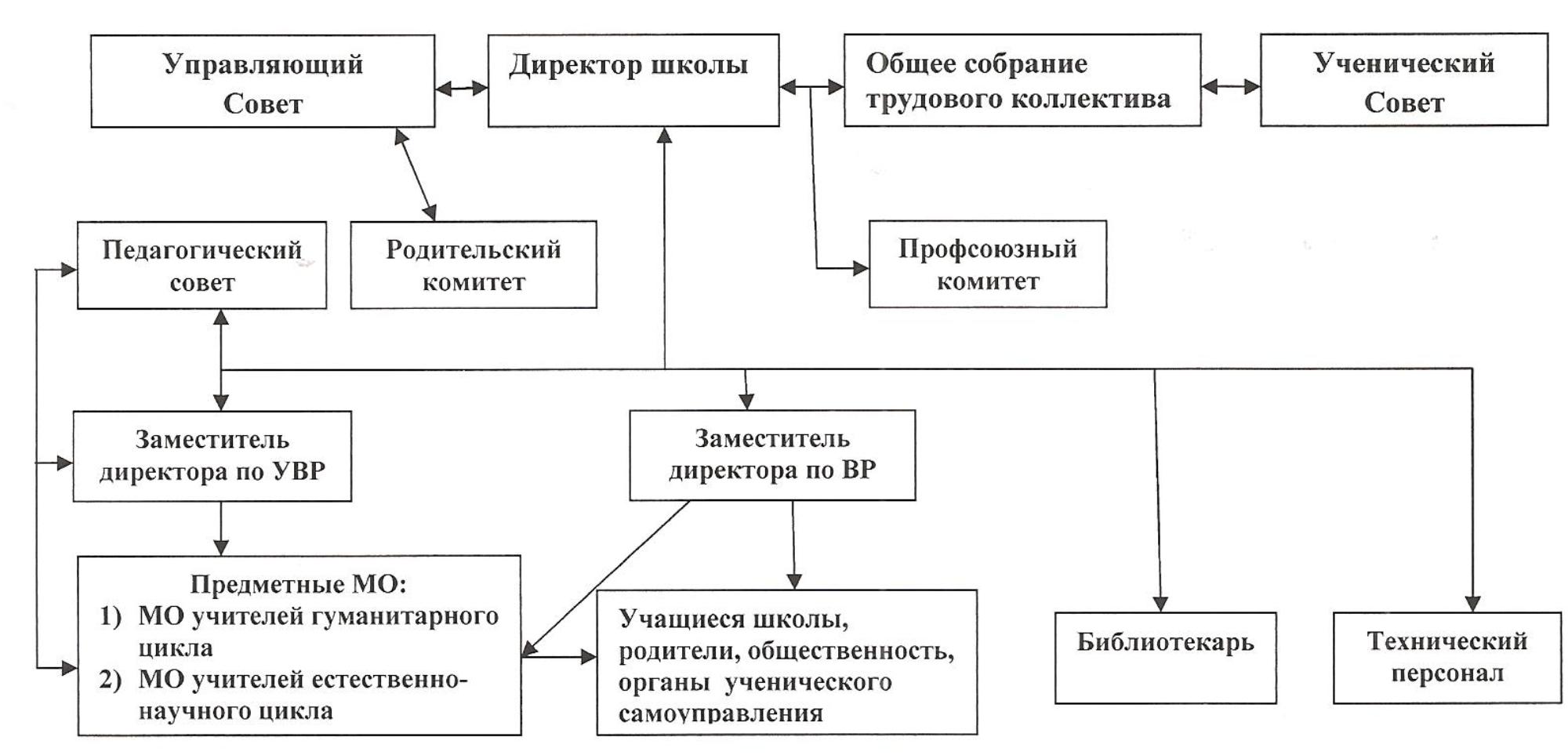 Цель: перевод учителя, управленца из позиции «реагирования» («исполнителя») в позицию организатора собственной деятельности и организатора образовательного процесса; возрастания самостоятельности исполнителя в ходе выполнения деятельности; расширение субъектных функций управляемого.Возможные пути преодоления и предупреждения осложнений:-организация качественной теоретической и практической подготовки учителей; -материальное и моральное стимулирование деятельности учителей, получающих стабильные высокие результаты; -создание благоприятных условий для учителей.дифференцированного распределения функций и полномочий.Общественное управление школой осуществляет Управляющий совет школы. Административное управление осуществляет директор и его заместители.Основной функцией директора школы является координация усилий всех участников образовательного процесса через Управляющий совет, педагогический совет.Заместители директора реализуют прежде всего оперативное управление образовательным процессом и осуществляют мотивационную, информационно-аналитическую, планово-прогностическую, организационно-исполнительную, контрольно-регулировочную и оценочно-результативную функции.  Мероприятия по совершенствованию управленческой деятельности.Совершенствование нормативной базыМероприятияСрокиОтветственныеОжидаемый результатСовершенствование нормативной базыВнести изменения в локальные акты учрежденияДо 2.09.2013г.Директор, заместители директораПриведение нормативной базы в соответствие современным требованиямОпределение содержания управленческой деятельности руководителей, направленной на дальнейшее развитие образовательного учреждения1.Осуществить подбор дополнительных педагогических кадров для профильного преподавания отдельных предметов, спецкурсов, вновь вводимых предметов.2. Разработать учебные программы для вновь вводимых  элективов.3 кв. 2014г.3 квартал 2014 г.Директор школыЗам. директора по УВРРабота учебного заведения в режиме развитияОсуществление оценки уровня развития коллектива (уровня зрелости)Пересмотреть функциональные обязанности административно-управленческого персонала.3-4 квартал 2014 г.Директор школыПовышение эффективности управленческой деятельностиПодготовить и провести педагогические советы.2013-2014 уч. годАдминистрация школы, рук. МОПовышение эффективности управленческой деятельности«Итоги выполнения образовательной программы за год, задачи, приоритетные направления на новый учебный год.»Август 2014гАдминистрация школы, рук. МОПовышение эффективности управленческой деятельности«Эффективность и действенность инновационных технологий, и их влияние на уровень развития личности учащихся». В течение учебного годаАдминистрация школы, рук. МОПовышение эффективности управленческой деятельности«Воспитание толерантности, гражданственности и правового  самосознания учащихся»«Управление познавательной деятельностью учащихся»«Личность педагога в современной школе».В течение учебного годаАдминистрация школы, рук. МОПовышение эффективности управленческой деятельности«Воспитание толерантности, гражданственности и правового  самосознания учащихся»«Управление познавательной деятельностью учащихся»«Личность педагога в современной школе».В течение учебного годаПовышение эффективности управленческой деятельности«Воспитание толерантности, гражданственности и правового  самосознания учащихся»«Управление познавательной деятельностью учащихся»«Личность педагога в современной школе».В течение учебного годаКонтроль за реализацией системы   кадрового, организационного, нормативно-правового, финансового обеспечения развития школы.В конце учебного года Администрация  школыСтимулирование принятия новых решений, проведение корректирующих мероприятий.